Ancient Egypt Map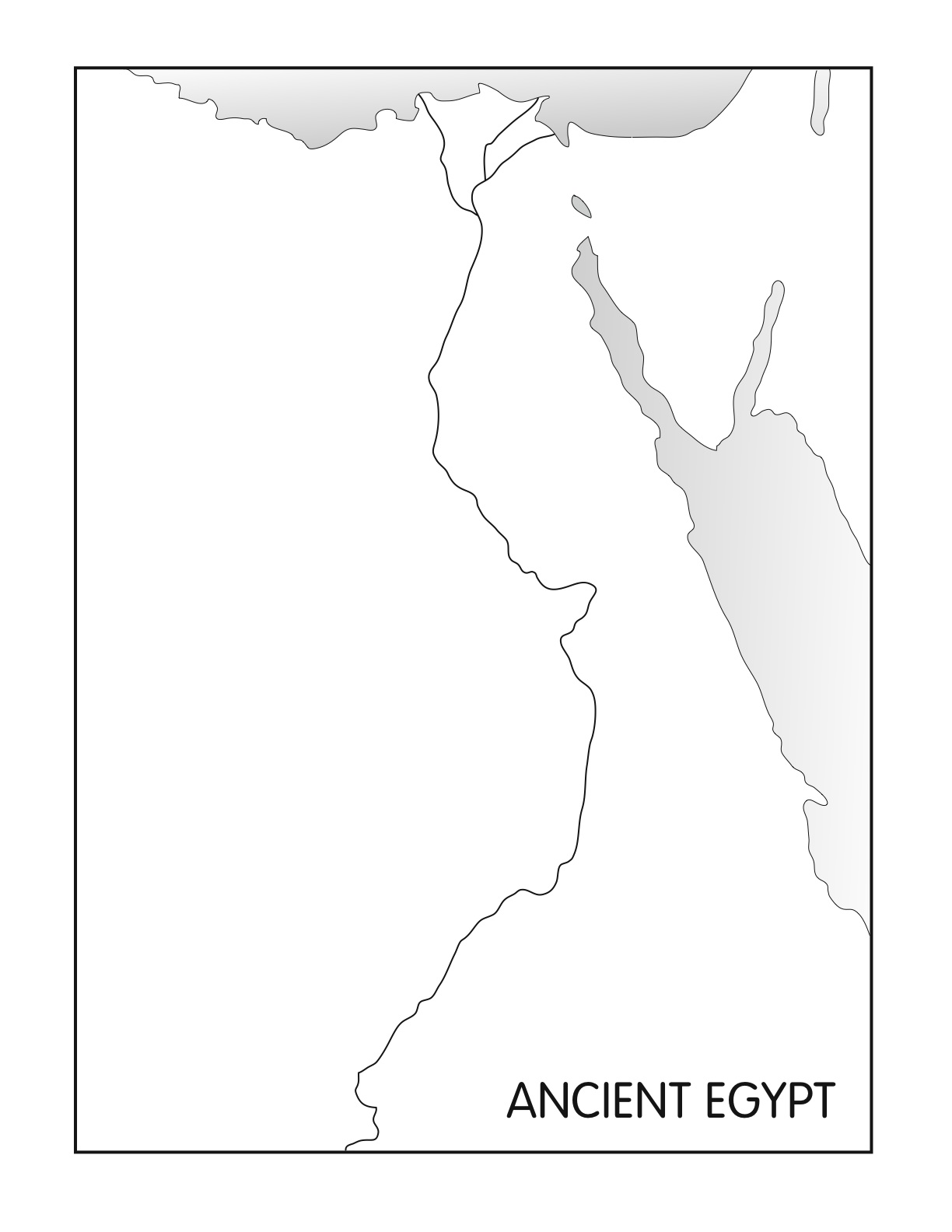 